EXTRA ESCOLAR D’ANGLES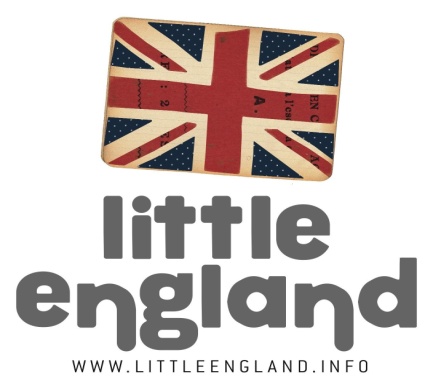 LEVEL:6ER, 1ER ESO TOPIC:A NIGHT OUTVOCABULARY:LEISURE RELATED ACTIVITIES AND CLOTHESGRAMMAR:PAST QUESTIONS AND ANSWERSRESOURCES:WORK SHEETSCOMPUTER FOR TYPINGPHONE TO SCAN THE SHEET FOR LISTENING ACTIVITYINSTRUCTIONS:Print Activity sheet ‘A NIGHT OUT LESSON BIGS’: Complete activities listed on the sheets.Check answers using thee key at the end of the sheet.Write (using FULL sentences) where you would like to go and what you would like to do when life is back to normal again. Please send your writing to littleenglandbanyoles@gmail.com for corrections.